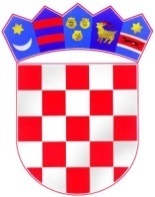 REPUBLIKA HRVATSKA                   ZADARSKA ŽUPANIJA               OPĆINA GRAČACOPĆINSKO VIJEĆEKLASA: 611-02/23-01/1URBROJ: 2198-31-02-23-8GRAČAC, 11. prosinca 2023. g.	Temeljem članka 43. Zakona o ustanovama („Narodne novine“ broj: 76/93, 29/97, 47/99, 35/08, 127/19, 151/22) te članka 32. Statuta Općine Gračac («Službeni glasnik Zadarske županije» 11/13, „Službeni glasnik Općine Gračac“ 1/18, 1/20, 4/21), Općinsko vijeće Općine Gračac na 20. sjednici održanoj 11. prosinca 2023. godine donosi  Odlukuo poništenju natječaja Članak 1.	Ovom Odlukom poništava se Ponovljeni javni natječaj za imenovanje ravnatelja Knjižnice i čitaonice Gračac, 1 izvršitelj na mandatno razdoblje od 4 godine, objavljen u „Narodnim novinama“ broj 137/2023 od 15. studenog 2023. godine te na mrežnoj stranici Općine Gračac www.gracac.hr , budući da niti jedan kandidat nije izabran. Članak 2.	Ova Odluka stupa na snagu danom donošenja.                                     						PREDSJEDNICA:Ankica Rosandić, uč. raz. nast.